SUMA Y RESTA DE VECTORES CON IGUAL DIRECCIONDados los siguientes vectores: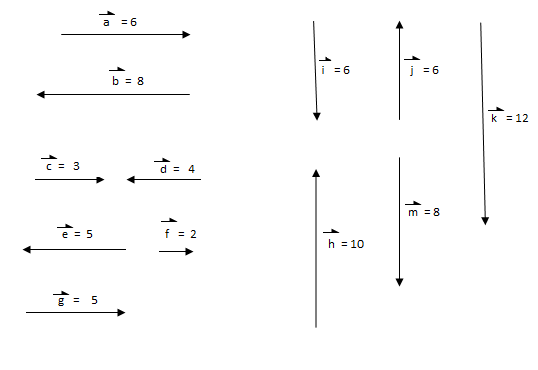 Resuelve los siguientes, aplicando las operaciones básicas de vectores:SUMA DE VECTORES CON IGUAL DIRECCION:SUMA DE VECTORES CON DIFERENTE DIRECCIONÁREA:CIENCIAS NATURALESASIGNATURA :      FISICAGRADO:    NOVENODOCENTE:JESÚS ALBERTO RIVERATALLER DE VECTORES No 2AÑO LECTIVO 2013-14ESTUDIANTE:FECHA:  __________________ /2013SEGUNDO PERIODO